DATE:  ___________	TIME: ___________	DOB: ____________	AGE: ______	M / FNAME: ___________________________________      ADDRESS: ________________________________   CITY: _________________________ STATE: ____ ZIP: ________    PHONE: ________________________EMERGENCY CONTACT: ________________________ RELATIONSHIP: ___________ PHONE: __________Nurse/Medic Signature____________________________________________________________________________Physician/Provider Notes                    Patient Name: ________________________General Appearance:   Alert______ Drowsy______ Arousable______ Other________Pupils:  PERRL______ Unequal_____ Left Side__________   Right Side__________Neuro:  A&Ox3 ________              ENT:   __________    Pulmonary:   Clear_______   Wheezing_______   Rales_______   Rhonchi_______   Other__________CV:   Reg. Rhythm_______   Irreg. Rhythm_______   Normal Rate_______   Tachy____   Brady_______Abdomen:   Soft, NT_______ Tenderness_________   Location__________________________________Skin:  Normal_______ Hot/Cold   Diaphoretic_______    Extremities:   ____________________________ 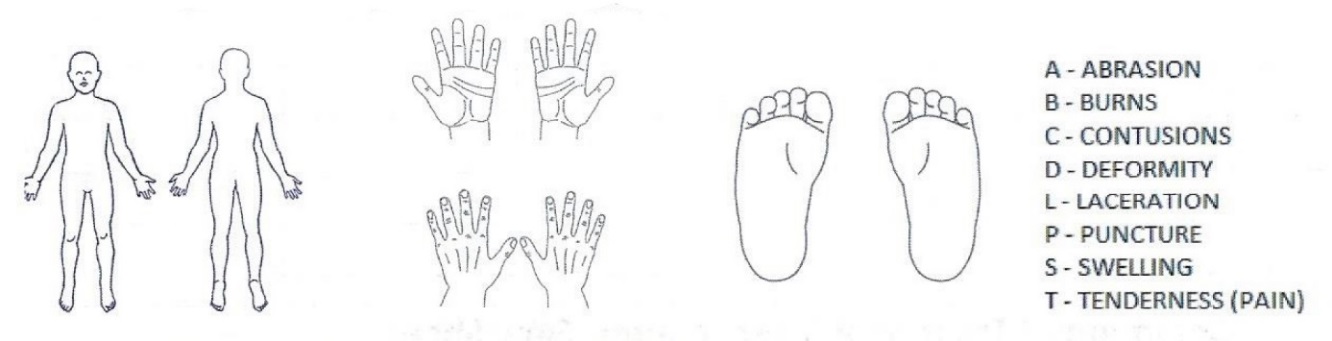 CHIEF COMPLAINT:CHIEF COMPLAINT:CHIEF COMPLAINT:CHIEF COMPLAINT:PMH:PMH:PMH:PMH:PMH:MEDICATION:MEDICATION:MEDICATION:MEDICATION:MEDICATION:MEDICATION:MEDICATION:MEDICATION:MEDICATION:ALLERGIES: ALLERGIES: ALLERGIES: ALLERGIES: LNMP:LNMP:LNMP:WEIGHT:WEIGHT:VITAL SIGNS FLOW SHEETVITAL SIGNS FLOW SHEETVITAL SIGNS FLOW SHEETVITAL SIGNS FLOW SHEETVITAL SIGNS FLOW SHEETVITAL SIGNS FLOW SHEETVITAL SIGNS FLOW SHEETVITAL SIGNS FLOW SHEETVITAL SIGNS FLOW SHEETTIMEB/PPULSERESPSPO2TEMPGCSGCSGlucoseTIMETIMECOMMENTS / TREATMENT / PROCEDURES FLOW  SHEETCOMMENTS / TREATMENT / PROCEDURES FLOW  SHEETCOMMENTS / TREATMENT / PROCEDURES FLOW  SHEETCOMMENTS / TREATMENT / PROCEDURES FLOW  SHEETTIMEMEDICATION DOSE / ROUTEMEDICATION DOSE / ROUTETIME GIVENSTAFF SIGNATURESTAFF SIGNATUREPhysician Signature:           Physician Signature:           Physician Signature:           Physician Signature:           Physician Signature:           Date/Time: Comments:Orders/Procedures:Orders/Procedures:Orders/Procedures:Physician/Provider SignaturePhysician/Provider SignatureDATE/TIMEDischarged by:TRANSFERRED TO:                                                                  DATE/TIMEEMS UNIT: ______________        Other: _______________TRANSFERRED TO:                                                                  DATE/TIMEEMS UNIT: ______________        Other: _______________Discharge Instructions: (HOME) Discharge Instructions: (HOME) Discharge Instructions: (HOME) PT VERBALIZED UNDERSTANDING:      YES    NO        ACCOMPANIED BY:    SELF     OTHER:PT VERBALIZED UNDERSTANDING:      YES    NO        ACCOMPANIED BY:    SELF     OTHER:PT VERBALIZED UNDERSTANDING:      YES    NO        ACCOMPANIED BY:    SELF     OTHER:PT SIGNATURE:                            ____________________________________________       TRACKING No. __________PT SIGNATURE:                            ____________________________________________       TRACKING No. __________PT SIGNATURE:                            ____________________________________________       TRACKING No. __________